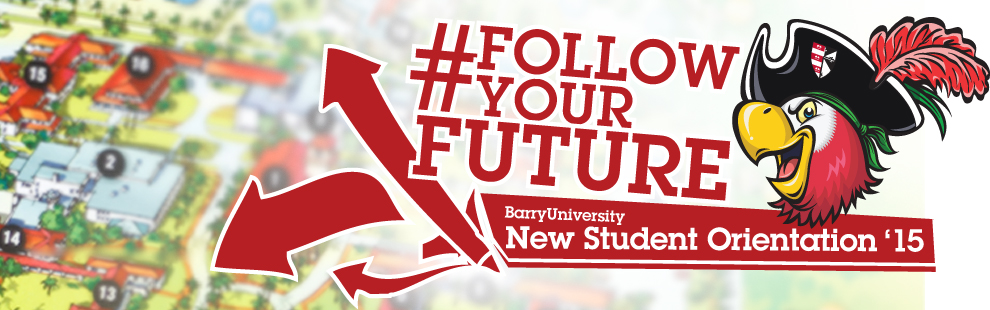 Family & Guests Schedule - Transfer OrientationJune 23th, 2015 7:00am-8:00am			Orientation Check-In for all Family & Guests		HSC Gymnasium 7:00am-9:00am			Campus Connections & Resources Fair			HSC Gymnasium(includes continental breakfast)7:00am-6:00pm			Financial Questions?					HSC Gymnasium (7:00am-9:00am)Financial Aid & Cashier / Business Office                              Andreas 111 (2:00pm-6:00pm)8:00am-4:00pm			Hospitality Lounge (Refresh & Recharge)		Commuter Lounge				Coffee, Tea, Light Snacks, Phone/Electronic Charging Stations, (Landon 109)Resources,  and Newspaper 8:00am  			Meet Your Orientation Leader! 				Landon Events Room8:30am 	Orientation Overview 					Landon Events Room 9:00am				Welcome! Bienvenidos!	 Bienveni!			Broad Auditorium9:30am				What is BU?  The Mission				Broad Auditorium10:00am-11:00am		Campus Resources Panel				Landon Events Room11:00am-11:30am		Student Resource Panel 				Landon Events Room11:30am- 12:00pm		Learning Center & Academic Resources 		Landon Events Room12:00pm-12:45pm		Time to Eat! Lunch					Gato Gallery  12:45pm-1:30pm		Student Life  						Landon Events Room				(Vice President of Student Affairs & Dean of Students)1:30pm – 2:30pm 		Bookstore Tour 					Landon Bookstore 2:30pm 			Find Your Niche!  School and Major Meetings: 	Arts & Sciences					Broad Auditorium 			Human Performance & Leisure			HSC  1Health Sciences  				SNHS 222Nursing						Weigand 116EBusiness					Andreas 110				Education					Powers 143 C					Social Work					Powers 1063:00pm-5:00pm			Campus Tours 		                                                          Landon 109						(Tours pick-up from Commuter Lounge)	3:00pm-5:00pm                            Feedback!  Orientation Survey & Snacks                               Andreas 112                                                         (Candy & Popcorn Bar)3:00pm – 5:00pm		Check-Out …Return Room Keys	& Meal Cards	 	D&D or Weber Hall												(Front Desk)